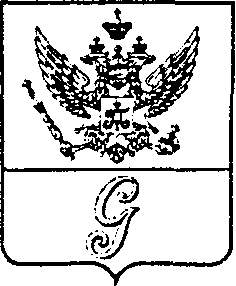 СОВЕТ ДЕПУТАТОВ МУНИЦИПАЛЬНОГО ОБРАЗОВАНИЯ«ГОРОД ГАТЧИНА»ГАТЧИНСКОГО МУНИЦИПАЛЬНОГО РАЙОНАЧЕТВЕРТОГО СОЗЫВАРЕШЕНИЕ  от 29 сентября 2021 года                                                                                                  №  49О Дне празднования 225–летия присвоения  Гатчине статуса городаВ соответствии со статьей 2 Устава муниципального образования «Город Гатчина» Гатчинского муниципального района Ленинградской области, совет депутатов МО «Город Гатчина»Р Е Ш И Л:Назначить День празднования 225 – ой годовщины присвоения Гатчине статуса города на 22 ноября 2021 года.Рекомендовать главе администрации Гатчинского муниципального района Нещадим Л.Н. поручить Комитету по культуре разработать программу проведения торжественного мероприятия, посвященного 225-ой годовщине со дня присвоения Гатчине статуса города, в срок до 20 октября 2021 года.Настоящее решение подлежит официальному опубликованию.Настоящее решение вступает в силу со дня его принятия.Глава МО «Город Гатчина» - Председатель совета депутатов МО «Город Гатчина»                                                              В.А.Филоненко